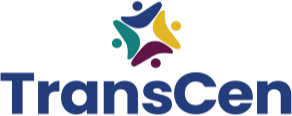 Compiled by Hoover Middle School Staff (SFUSD)DeficitStrengthShort attention spanMany interestsIrresponsibleCarefreeDistractiblePerceptiveHyperactiveEnergeticUnpredictableFlexibleImpulsiveLoudStubbornDetermined, persistentPoor PlannerFocused on the momentDisorganizedUnstructuredWillfulDeterminedBossyArgumentativeCommittedTests limitsRisk takerManipulativeCunning, negotiator, diplomaticAnxiousImpatientEagerExplosiveDisobedientNon-conformist, renegade, rebel,DefiantOpinionated, boldAngryActivistObnoxiousDriven, tenaciousLazy, unmotivatedErraticSelf-starterSpaceyImaginative, creativeObsessiveFocusedAggressive